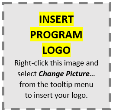 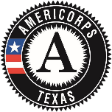  NATIONAL SERVICE CRIMINAL HISTORY CHECKCONSENT FORM
*State of Residence is defined as the location you resided at the moment in time you applied to serve in AmeriCorps. For college students: an individual applying to serve or work who is enrolled as a full-time college student is deemed to be residing in the state where they live for the purpose of attending school, without regards to whether or not that home is on- or off-campus, and whether or not that home is in the same state as the college is located. Programs may NOT opt to use any other basis for identifying the student’s state of residence, such as the student’s family home.I,                                                                                                    , agree to the following Criminal History Checks to be performed in order to serve as an AmeriCorps Member or work as an employee with : 
National Sex Offender Public Website (NSOPW) Check, Statewide Repository Checks (for State of Service AND State of Residence), and FBI Fingerprint-Based Check.I am aware that my identity must be verified with a government-issued photo ID. I understand that the results of these checks will be kept confidential. I understand that the results of these checks could affect my eligibility to serve in AmeriCorps or work as staff with . I understand that I have the right to review the findings.I,                                                                                                    , agree to the following Criminal History Checks to be performed in order to serve as an AmeriCorps Member or work as an employee with : 
National Sex Offender Public Website (NSOPW) Check, Statewide Repository Checks (for State of Service AND State of Residence), and FBI Fingerprint-Based Check.I am aware that my identity must be verified with a government-issued photo ID. I understand that the results of these checks will be kept confidential. I understand that the results of these checks could affect my eligibility to serve in AmeriCorps or work as staff with . I understand that I have the right to review the findings.Please list any aliases or names previously used, such as maiden names State of Residence* Applicant SignatureXDate Signed Parent Signature (required only if applicant is under age 18)XDate Signed 